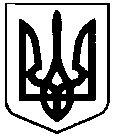 СВАТІВСЬКА МІСЬКА РАДАСЬОМОГО СКЛИКАННЯСІМНАДЦЯТА СЕСІЯРІШЕННЯВід 7 листопада 2017  р.                                 м. Сватове                                                    № ___ «Про передачу земельної ділянки в користування на умовах оренди гр. Літвін О.І. за адресою: Луганська область, м. Сватове, майдан Злагоди, 32»Розглянувши заяву гр. Літвін Ольги Ігорівни, яка мешкає за адресою: Луганська область, Сватівський район, с. Містки, вул. Ворошилова, 18, про передачу земельної ділянки в користування на умовах оренди за адресою: Луганська область, м. Сватове, майдан Злагоди, 32, для будівництва та обслуговування інших будівель громадської забудови,  керуючись ст. 59 Закону України “Про місцеве самоврядування в Україні”, ст. 12, 125, 126, 141 Земельного кодексу України,                                 Сватівська міська радаВИРІШИЛА:1. Передати гр. Літвін О.І. земельну ділянку в користування на умовах оренди для будівництва та обслуговування інших будівель громадської забудови, загальною площею – 0.0451 га. кадастровий номер (4424010100:24:094:0015) за адресою: Луганська область, м. Сватове, майдан Злагоди, 32.2. Встановити термін оренди земельних ділянки на 5 (п’ять) років. Встановити розмір орендної плати за користування земельною ділянкою 7980,73 грн. в рік. Зобов’язати Літвін О.І. протягом 10 днів з моменту набрання чинності даного рішення укласти договір оренди земельної ділянки з Сватівською міською радою та провести державну реєстрацію укладеного договору відповідно чинного законодавства.5. Сватівській ОДПІ здійснювати контроль за надходженням орендної плати згідно договору оренди.6. Контроль за виконанням даного рішення покласти на постійну депутатську комісію з   питань будівництва, благоустрою, комунального обслуговування, земельних відносин та екології.7. Дане рішення набирає чинності з моменту його прийняття.Сватівський міський голова    	    	                               	                           Є.В.Рибалко